СВЕДЕНИЯо поступивших письменных обращений граждан в администрацию Спешневского сельского поселения  за 9 месяцев 2022 год в сравнении с 9 месяцами 2021 года по отраслям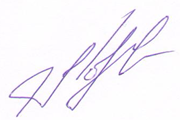 Глава администрациисельского поселения                                                                              С. В. Лемягов2022 год2021 годВСЕГО:4-промышленность--сельское хозяйство--транспорт--связь--жилищное хозяйство4-коммунальное хозяйство--торговля и бытовое обслуживание--народное образование--культура и спорт--здравоохранение--охрана окружающей среды--труд и заработная плата--соцобеспечение--соблюдение законности--другие вопросы--